A° 2020	N° 113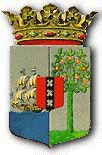 PUBLICATIEBLADMINISTERIËLE REGELING MET ALGEMENE WERKING van de 9de oktober 2020 tot wijziging van de Ministeriële regeling omzetbelasting ____________De Minister van Financiën,	Overwegende:dat het wenselijk is nadere voorwaarden te stellen voor de vrijstelling opgenomen in artikel 7, eerste lid, onderdeel z, van de Landsverordening omzetbelasting 1999;Gelet op:artikel 7, derde lid, van de Landsverordening omzetbelasting 1999;Heeft besloten:Artikel IDe Ministeriële regeling omzetbelasting wordt als volgt gewijzigd:In artikel 1, onderdeel j, wordt na “zones 2000” ingevoegd: en aan een buitengaatse onderneming als bedoeld in artikel 6, vierde lid.B.	Artikel 6 komt te luiden:Artikel 6 Onder niet-ingezetenen als bedoeld in artikel 7, eerste lid, onderdeel z, van de Landsverordening omzetbelasting 1999, wordt verstaan natuurlijke personen, rechtspersonen, vennootschappen, filialen, bijkantoren, bedrijven en agentschappen, niet vallende onder de in het tweede lid gegeven omschrijving van ingezetenen. Onder ingezetenen als bedoeld in het eerste lid wordt verstaan: 	natuurlijke personen die hun woonplaats in Curaçao hebben en in het bevolkingsregister zijn opgenomen dan wel vanaf de datum van hun aankomst in Curaçao langer dan een jaar daar daadwerkelijk verblijven, zodra dat jaar is verstreken; 	rechtspersonen, vennootschappen als bedoeld in titel 13 van Boek 7, van het Burgerlijk Wetboek, die in Curaçao zijn gevestigd; 	in Curaçao gevestigde filialen, bijkantoren, bedrijven en agentschappen voor zover niet vallende onder b.  Onder lichamen als bedoeld in artikel 7, eerste lid, onderdeel z, van de Landsverordening omzetbelasting 1999, wordt verstaan buitengaatse ondernemingen. Onder een buitengaatse onderneming wordt verstaan een in Curaçao gevestigde naamloze vennootschap of besloten vennootschap, waarvan het statutaire doel in opdracht en ten behoeve van niet-ingezetenen of de vennootschap zelf wordt nagestreefd met middelen toebehorende aan niet-ingezetenen of de vennootschap zelf en waarvan de geplaatste aandelen eigendom zijn van niet-ingezetenen dan wel als zodanig bij deze regeling als niet-ingezetene aangemerkte naamloze vennootschap of besloten vennootschap.Artikel IIDeze regeling treedt in werking met ingang van de dag na datum van bekendmaking	Willemstad, 9 oktober 2020	De Minister van Financiën,K.A. GIJSBERTHA	Uitgegeven de 29ste oktober 2020	De Minister van Algemene Zaken,E. P. RHUGGENAATH		Toelichting behorende bij de ministeriële regeling met algemene werking tot wijziging van de Ministeriële regeling omzetbelasting§ 1. AlgemeenInternationaal wordt steeds meer aandacht besteed aan het bestrijden van belastingregimes die gebruikt zouden kunnen worden voor het uithollen van de belastinggrondslag en het verschuiven van winst van bedrijven naar andere jurisdicties. In dat kader is de Inclusive Framework on Base Erosion and Profit Shifting (hierna BEPS) in juni 2016 ontstaan. In het eerste jaar hadden al meteen zo een 100 landen zich hierbij aangesloten waaronder ook Curaçao. De landen die zich aansloten bij de hierboven genoemde Inclusive Framework zijn de verplichting aangegaan om de nodige stappen te ondernemen om in ieder geval de vier minimumstandaarden van de BEPS-agenda te implementeren.Eén daarvan is BEPS actiepunt 5. In de “Action plan 5, Harmful Tax Practices”, bespreekt de Organisatie voor Economische Samenwerking en Ontwikkeling (hierna: OESO) een aantal maatregelen die genomen moet worden in het kader van beperking en afschaffing van schadelijke belastingregimes. In dit kader zijn van een groot aantal landen, waaronder ook Curaçao, de belastingregimes beoordeeld. Hierbij is gebleken dat o.a. de Landsverordening economische zones 2000 op een aantal aspecten niet meer voldoet aan de door de OESO gehanteerde huidige, internationale eisen uit hoofde van BEPS actiepunt 5. Deze beoordeling had betrekking op de winstbelasting. Aan de hand van de beoordeling van OESO was Curaçao genoodzaakt een aantal wetswijzigingen door te voeren.Die wetswijzigingen hebben onbedoeld ook gevolgen gehad voor de omzetbelasting voor buitengaatse ondernemingen. De doelstelling van deze ondernemingen is niet gewijzigd en betreft nog steeds op het buitenland gerichte activiteiten. Met onderdeel B van deze regeling wordt derhalve bewerkstelligt dat deze buitengaatse ondernemingen, zich onder de in deze regeling nader gestelde voorwaarden, kunnen blijven beroepen op de vrijstelling, bedoeld in artikel 7, eerste lid, onderdeel z, van de Ministeriële regeling omzetbelasting. Voorts wordt met onderdeel A, van deze regeling, bewerkstelligd dat de diensten verricht aan buitengaatse ondernemingen van omzetbelasting blijven vrijgesteld.§ 2. Financiële paragraafMet deze regeling worden nadere voorwaarden gesteld aan de vrijstelling van omzetbelasting opgenomen in artikel 7, eerste lid, onderdeel z, van de Ministeriële regeling omzetbelasting en blijven de diensten verricht aan buitengaatse ondernemingen vrijgesteld. De wetswijzigingen die volgden aan de hand van de beoordeling van de OESO, hebben onbedoeld ook gevolgen gehad voor de omzetbelasting voor buitengaatse ondernemingen. De doelstelling van deze ondernemingen is echter niet gewijzigd en betreft nog steeds op het buitenland gerichte activiteiten. Met deze regeling wordt derhalve beoogd terug te gaan naar de situatie zoals die gold voor de wetswijzigingen, waardoor er geen financiële consequenties aan deze regeling verbonden zijn. De Minister van Financiën,K.A. GIJSBERTHA